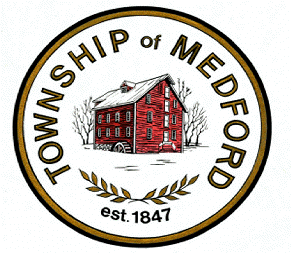               DEPARTMENT OF PLANNING, ZONING & CODE ENFORCEMENT                 	                                                            49 Union Street · Medford · NJ 08055                                		                                                        609/654-2608 x312 or x315   MEDFORD TOWNSHIP PLANNING BOARDDECEMBER 28, 2022   7:00 P.M. PUBLIC SAFETY BUILDING91 UNION STREETMEDFORD, NJ 08055 Flag Salute                                                                    Open Public Meeting Statement Roll call Executive Session Minutes: November 14, 2022 Regular Planning Board Minutes Correspondence: NoneReports: Insufficient escrow balances over 6 monthsDevel L.C., Easttown Phase 1-2, PBC-1320AF1, $8734.31Albert Case, Shirley’s Country Cottage, 5358PR, $308.33Pagliuso Custom Builders, SPR-5587, $2300.04Krista Donegan, ZVE-882, $103.25Amega Enterprises, ZVE-1095, $1994.25Memorializations: Referral from Township Council:Public hearing for review and recommendation to amend the Taunton and Tuckerton redevelopment plan for consistency with the Master Plan and referring same to Medford Township Council for consideration and adoption of permitted cell tower.Planning Board Review and Recommendation of planned public projects in conjunction with municipal master plan (N.J.S.A. 40:55D-31(a):BCIT-Medford Campus Exterior Sign replacementApplications/Official Actions:Auto Zone Northeast, LLC, 404/31, 185 Route 70, SPR-5760 (application withdrawn)Applicant is seeking Preliminary & Final Major Site Plan with bulk variance approval to construct an Auto Zone building with parking and a drainage basin. Zone:HC-1.  Request for continuance to December.General PublicWorkshopAdjournmentKimberly MoorePlanning Board Secretary
Please be advised that this public meeting of the Medford Township Planning Board will be videotaped by the municipality (for recording purposes) as authorized by the Open Public Meetings Act and the New Jersey Supreme Court Opinion in Taurus v. Borough of Pine Hill, 189 N.J. 497 (2007).  The recorded videotape of the meeting will be available for public viewing on the Medford Township website, as soon as practicable after the public meeting has concluded.